Associazione Italiana Internet Provider – Convegno 2015Giovedì 2 aprile 2015 – ore 9:00 – Tempio di Adriano, piazza di Pietra, RomaModeratori: Alessandro Longo – Cristoforo MorandiniAgenda Provvisoria:Ore 9:00 – Registrazione convenuti – Welcome CoffeeOre 9:30 – Introduzione e relazione annuale – Renato Brunetti (Presidente AIIP)Ore 9:45 – Lo stato di salute degli Internet Provider – Fabrizio D’Ascenzo e Francesco Bellini (Università Sapienza, Facoltà di Economia)Ore 10:00 – La community per la sicurezza nazionale – Rita Forsi* (MiSE – CERT)Ore 10:15 – Gli scenari tecnologici - CISCO, AVM e Luca Spada (NGI)Ore 11:00 – Evoluzione del quadro regolamentare e normativo – On. Stefano Quintarelli (AgID) – Antonio Nicita (Agcom) – Marco Fiorentino (KPQNwest)Ore 11:30 – Verso un nuovo mercato wholesale – Walter Felice Ibba (Telecom Italia) – Moreno Grassi (Metroweb) – Paolo Nuti (MC-Link)Ore 12:00 – L’attuazione dei progetti strategici alla prova dei fatti – Alessandra Poggiani (AgID) – On. Raffaele Tiscar (Presidenza del Consiglio) – Salvatore Lombardo (Infratel)Ore 12:30 – Conclusioni – Alessio Beltrame (MiSE) – Renato Soru* (Tiscali) – On. Franco Bassanini* (CDP)Ore 13:00 – Chiusura dei lavori – Renato Brunetti (Presidente AIIP) Registrazione obbligatoria – entro il 31 marzo 2015 – al sito web http://www.aiip.it/registrazione.php* In attesa di conferma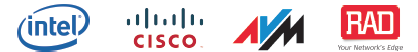 Il convegno è sponsorizzato da CISCO e AVMSegreteria organizzativa:segre@aiip.it – www.aiip.it – Mobile 393/8230638  Accredito Stampa :Cast Adv. & Communication SrlTel. + 39 06 33252983www.castadv.itMobile 340 0080688Antonio Patara